‘赤い羽根’みんなのしあわせ助成事業（機器整備）実施報告書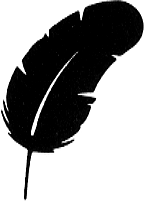 　上記のとおり実施しましたので、報告いたします。　　令和　　年　　月　　日　　　　　　　　　　　　　　施設・団体名　　　　　　　　　　　　　　　　　　　　　　　　　　　　　　　印　【あて先】社会福祉法人　焼津市社会福祉協議会　会長「領収書」貼付欄（コピー可）■提出書類１　社協の用意した広報書類以外で周知した場合は、その書類を提出ください。２　利用者の声（箇条書き）２　事業の写真電子データ　→　USB持参　もしくは、chiiki@yaizu-shakyo-soumu.jp　へ送付団体名事業名■申請書類（様式 赤い羽根１-２に記入した事業名）■申請書類（様式 赤い羽根１-２に記入した事業名）■申請書類（様式 赤い羽根１-２に記入した事業名）■申請書類（様式 赤い羽根１-２に記入した事業名）設置場所実施内容品名・項目数単価金額実施内容実施内容合　計（①）合　計（①）合　計（①）事業費総額(報告時）　　　　　　　　　　　　円（①の金額）　　　　　　　　　　　　円（①の金額）　　　　　　　　　　　　円（①の金額）　　　　　　　　　　　　円（①の金額）